Name of Journal: World Journal of Clinical CasesManuscript NO: 75598Manuscript Type: CASE REPORTDelayed inflammatory response evoked in nasal alloplastic implants after COVID-19 vaccination: A case reportSeo MG et al. DIRs in alloplast rhinoplasty after COVID-19 vaccinationMin-Gi Seo, Eun Kyung Choi, Kyu Jin ChungMin-Gi Seo, Kyu Jin Chung, Department of Plastic and Reconstructive Surgery, College of Medicine, Yeungnam University, Daegu 42415, South KoreaEun Kyung Choi, Department of Anesthesiology and Pain Medicine, College of Medicine, Yeungnam University, Daegu 42415, South KoreaAuthor contributions: All authors contributed to the case conception and design; Chung KJ provided the valuable case and performed the operation; data collection and analysis were performed by Seo MG; the first draft of the manuscript was written by Seo MG; all authors commented on previous versions of the manuscript; all authors read and approved the final manuscript.Supported by the 2016 Yeungnam University Research Grants.Corresponding author: Kyu Jin Chung, MD, PhD, Associate Professor, Department of Plastic and Reconstructive Surgery, College of Medicine, Yeungnam University, 170, Hyeonchung-ro, Daegu 42415, South Korea. chungkj@ynu.ac.krReceived: February 6, 2022Revised: June 9, 2022Accepted: Published online: AbstractBACKGROUNDDelayed inflammatory reactions (DIRs) in alloplast rhinoplasty are a rare complication that may occur several months to years after surgery. The exact causes and mechanisms are unclear, but several triggering factors, including infections, trauma, dental procedures, and vaccination, have been reported.CASE SUMMARYA 39-year-old male patient who had undergone augmentation rhinoplasty 8 years ago had DIRs after the administration of the first dose of the mRNA Pfizer coronavirus disease 2019 (COVID-19) vaccine. He suddenly had tender, erythematous swelling on his face 6 d after vaccination. As there was no improvement in the patient’s condition after the conservative treatment, surgical removal of an alloplastic nasal implant was performed. Immediately after the surgery, the DIRs and accompanying symptoms ameliorated rapidly. A histological study conducted during surgery was fibrosis and small fragments of the hyaline cartilage.CONCLUSIONThe correlation between DIRs and COVID-19 vaccination has not been reported yet and the exact mechanism is unclear. Because the uncontrolled inflammatory reactions on the nose leave serious sequelae, surgeons should be conscious of the correlation between COVID-19 vaccines and DIRs associated with nasal alloplastic implants. And further histological or microbiological studies should be performed to determine the cause of DIRs.Key Words: Delayed inflammatory reactions; Alloplast rhinoplasty; Silicone; COVID-19; Vaccination; Case reportSeo MG, Choi EK, Chung KJ. Delayed inflammatory response evoked in nasal alloplastic implants after COVID-19 vaccination: A case report. World J Clin Cases 2022; In pressCore Tip: Delayed inflammatory reactions (DIRs) in alloplast rhinoplasty are rare and their correlation with coronavirus disease 2019 (COVID-19) vaccines is unclear. We present herein the first case of DIRs in alloplast rhinoplasty after the first administration of the COVID-19 vaccine. We performed surgical removal of an alloplastic implant because no improvements were observed in the patient’s condition after conservative treatment. This intervention accelerated recovery. A delayed fibrotic reaction induced by the COVID-19 vaccine may be a possible cause. Our case suggests surgeons should be aware of the correlation between COVID-19 vaccines and DIRs in alloplast rhinoplasty.INTRODUCTIONAlloplast rhinoplasty is one of the most commonly performed plastic surgery procedures[1]. Clinically, silicone implants account for the majority of alloplastic implants in rhinoplasty. Despite the proven safety of these implants, there are several complications related to these implants such as infections, extrusion, and capsular contractures[2]. Delayed inflammatory reactions (DIRs) in alloplastic implants can also occur several months to many years after alloplast rhinoplasty. Tenderness, swelling, and erythema around the nose and glabella may be noted[3]. DIRs associated with hyaluronic acid (HA) fillers are not rare, the prevalence is up to 4.25%[4]. In addition, studies on the relationship between soft tissue fillers and coronavirus disease 2019 (COVID-19) vaccines have been conducted and global recommendations have also been proposed[5]. Unlike HA fillers, the incidence of DIRs related to alloplastic implants in rhinoplasty is unknown and its exact causes and mechanisms are unclear[3]. And their correlation with COVID-19 vaccines has not been reported yet. Although the incidence of DIRs in alloplast rhinoplasty may be low, the management of DIRs is crucial because DIRs can cause serious esthetic and functional complications[3]. And increased COVID-19 vaccination rates during the COVID-19 pandemic may be a new risk factor for DIRs in alloplast rhinoplasty. In this case report, we present the first case of DIRs in alloplast rhinoplasty after the first administration of the COVID-19 vaccine. The patient who had undergone alloplast rhinoplasty with a silicone implant eight years ago developed DIRs within several days after administration of the first dose of the mRNA Pfizer COVID-19 vaccine. This case and our course of treatment will provide insights into the correlation between the COVID-19 vaccines and DIRs associated with alloplastic implants in rhinoplasty.CASE PRESENTATIONChief complaintsIn September 2021, a 39-year-old male patient presented with tender, erythematous swelling on his glabella, the nasal dorsum, and both malar areas.History of present illnessInflammation began 6 d after the patient had received his first dose of the mRNA Pfizer COVID-19 vaccine.History of past illnessHe had undergone augmentation rhinoplasty with a silicone implant in 2013. After the surgery, he had not experienced any discomfort or complications related to the nasal implant. He had not undergone any dental treatment or suffered any inflammatory skin disease on the face in the six months before the vaccination.Personal and family historyThe patient was physically fit and healthy and did not have a history of any medical comorbidities or allergies. Moreover, he had no significant familial history including a history of inflammatory skin disease.Physical examinationOn the day of the transfer, his body temperature was 38.2 °C. He still had tender, erythematous swelling on his glabella. The redness spread from the nasal dorsum and to both the malar areas (Figure 1). He complained of severe tenderness and discomfort in the center of his face, including his glabella. There were no other visible external lesions or discharge on the face.Laboratory examinationsThe initial erythrocyte sedimentation rate was 18 mm/h (normal range, 0-20 mm/h), the C-reactive protein level was 3.805 mg/dL (normal range, 0-0.5 mg/dL), and the white blood cell (WBC) level was 15550/μL (normal range, 4000-10000/μL). The other laboratory tests included assessments of liver function, kidney function, and electrolytes, which were within the normal range.Imaging examinationsOwing to the acute symptoms, he immediately visited a nearby emergency room on the day of symptom onset and underwent facial computed tomography (CT). The non-contrast facial CT revealed that the silicone implant was located above the nasal cartilage and infiltrated subcutaneous tissue was confirmed around the silicone implant (Figure 2). There was no evidence of other foreign bodies that could cause inflammation.FINAL DIAGNOSISDuring surgery, we detected inflammatory tissues and some fluid collection around the silicone implant. No other foreign bodies were detected. Other than a prior administration of COVID-19 vaccination, no other factors could be identified that might evoke this delayed inflammatory response. Bacterial culture of the fluid collection around the silicone implant and biopsy of the capsules was performed during surgery. Staphylococcus aureus without any antibiotic resistance was cultured from the fluid collection. In addition, several capsules around the silicone implant were confirmed as fibrosis and small fragments of the hyaline cartilage through biopsy.TREATMENTHe initially received an intravenous injection of 30 mg of ketorolac tromethamine (Kerola, non-steroidal anti-inflammatory drugs) and 1 g of Cefazolin in the emergency room. As there was no improvement in his symptoms the treatment, the next day, he visited the hospital where he had undergone augmentation rhinoplasty 8 years ago. After sufficient fasting time, he underwent exploration surgery to determine the cause of inflammation and remove the nasal implant under local anesthesia. It was difficult to perform surgery because he had severe pain and anxiety, and thus, the implant removal procedure failed. He was then transferred to the Yeungnam university hospital to undergo revision surgery under general anesthesia. Revision surgery was performed the following day to debride the inflammatory tissue and remove the nasal implant under general anesthesia (Figure 3A). During surgery, bacterial culture of the fluid collection inside the wound was performed. As some capsules were formed around the implant, a biopsy of the capsules was performed (Figure 3B). After confirming that the fluid collection and implant inside the wound were sufficiently removed, wound closure was performed. We prevented hematoma formation by 16G catheters as drainage tubes and packing the merocel inside both nostrils. Intravenous administration of 1.2 g of Amoxycillin and clavulanic acid (Amocla) was performed three times per day. OUTCOME AND FOLLOW-UPHe experienced an improvement in swelling and erythema within the first day and achieved complete resolution on postoperative day 4 (Figure 4). He reported no recurrence of swelling or erythema on the nose for four months.DISCUSSIONDIRs associated with alloplast rhinoplasty are rare, and it is difficult to predict when DIRs may occur and what causes DIRs after surgery. It is known that DIRs in HA fillers can be evoked from an immunologic stimulus, with or without the presence of bacterial infection[4]. In particular, immunizations can be potential immunologic stimulations because they can modulate immune surveillance and activate immune systems. Moreover, the COVID-19 vaccine has been reported to cause DIRs in HA fillers[6]. The symptoms of DIRs in HA fillers may appear as localized swelling, tenderness, fever, or flu-like illness[7]. As similar reactions and pathophysiological processes were observed in our case, the mRNA Pfizer COVID-19 vaccine also can be considered a triggering factor of DIRs in silicone implants used in rhinoplasty. Other hypotheses have been proposed to explain the pathophysiology of DIRs in silicone implants used in rhinoplasty. One potential factor is infection and peri-implant biofilm development due to bacteria[3]. In our case, Staphylococcus aureus without any antibiotic resistance was cultured from the fluid collection. These results may suggest the cause of DIRs as infection in this case but the possibility is low. The test was performed during the revision surgery, so the results of the microbial culture test suggested a high possibility of contamination during the first surgery. Furthermore, the cultured bacteria were the skin flora. The initial WBC level was 15550/μL and the initial differential ratio of neutrophils was 86.9%. These findings can be related to inflammation as well and do not necessarily indicate infection. In addition, the patient had not had any inflammatory skin diseases and had not undergone dental or other aesthetic procedures that could cause infection in the six months prior to presentation. Late seroma formation may also contribute to the etiology of DIRs[3,6]. During revision surgery, only fluid collection and inflammatory tissue around the implant due to inflammation were identified, and the amount was not large. These small clusters were not sufficient to create the mechanical dynamics required to evoke symptomatic DIRs. In particular, in dermal fillers, some adverse reactions distant from the vaccine injection site are explained by granulomatous or fibrotic reactions caused by vaccination[6]. Similarly, fibrotic reactions around the nasal implant promoted by COVID-19 vaccination may have occurred. In this case, the formation of fibrotic capsules around the nasal implant was confirmed through biopsy. Thus, delayed fibrosis around the nasal implant induced by COVID-19 vaccination may be another factor in DIRs. As the COVID-19 vaccination rate increases, the incidence of DIRs in alloplast rhinoplasty will increase. However, vaccination is necessary because of the morbidity, mortality, and socioeconomic impact of the COVID-19 pandemic[8]. Surgeons should be conscious of the possibility and perils of DIRs in alloplast rhinoplasty. However, the management of DIRs in alloplast rhinoplasty can be quite challenging due to the mechanisms and causes of DIRs that have not yet been elucidated[7]. Patients with DIRs in nasal alloplastic implants should receive empirical antibiotics and undergo percutaneous drainage if needed[3]. Because DIRs are often transient, self-limited diseases and resolve within days to weeks, further surgical intervention is not always necessary[3,7]. If the conditions and symptoms of the patient do not improve despite conservative treatment, removal of the nasal implant via surgery might accelerate the patient’s recovery. In our case, the patient experienced an improvement in symptoms within the first day after surgery. With implant removal and total capsulectomy, curettage of the inflammatory tissue and granuloma-like lesions should be performed. The space where the implant resides should be irrigated copiously and a drain should be placed to prevent the formation of hematoma or seroma. A histological study of the capsules and additional bacterial culture tests can be useful data for determining the cause of DIRs.CONCLUSIONThe correlation between COVID-19 vaccines and soft tissue filler reactions has been well studied, and global recommendations have been proposed. In contrast, DIRs in alloplast rhinoplasty are rare, and cases related to COVID-19 vaccines have not yet been reported. Through this case, it was confirmed that the COVID-19 vaccine could be a possible factor in DIRs in nasal alloplastic implants. Surgeons should be conscious of the possibility and perils of DIRs with COVID-19 vaccination. And if DIRs occur, immediate treatment should be instituted. And additional studies should be conducted to establish clear correlations and mechanisms. Patients who undergo alloplast rhinoplasty must be educated about the risk of DIRs before COVID-19 vaccination and consent should be obtained from them. REFERENCES1 Sharif-Askary B, Carlson AR, Van Noord MG, Marcus JR. Incidence of Postoperative Adverse Events after Rhinoplasty: A Systematic Review. Plast Reconstr Surg 2020; 145: 669-684 [PMID: 32097305 DOI: 10.1097/PRS.0000000000006561]2 Kim IS. Augmentation Rhinoplasty Using Silicone Implants. Facial Plast Surg Clin North Am 2018; 26: 285-293 [PMID: 30005785 DOI: 10.1016/j.fsc.2018.03.003]3 Moon KC, Lee KI, Lee JS, Kim AR, Dhong ES, Kim DW, Han SK. Late-Onset Inflammation in Asian Rhinoplasty Using Alloplastic Implants. Aesthetic Plast Surg 2021; 45: 670-678 [PMID: 32100083 DOI: 10.1007/s00266-020-01648-8]4 Sarigul Guduk S. A case of delayed inflammatory filler reaction following vaccination with succesful response to colchicine. J Cosmet Laser Ther 2021; 23: 52-54 [PMID: 34407723 DOI: 10.1080/14764172.2021.1967997]5 Gotkin RH, Gout U, Sattler S, Piansay-Soriano ME, Wanitphakdeedecha R, Ghannam S, Rossi E, Ferrariz TS, Hexsel D, Frank K, Davidovic K, Sarnoff DS, Cotofana S. Global Recommendations on COVID-19 Vaccines and Soft Tissue Filler Reactions: A Survey-Based Investigation in Cooperation With the International Society for Dermatologic and Aesthetic Surgery (ISDS). J Drugs Dermatol 2021; 20: 374-378 [PMID: 33852237 DOI: 10.36849/JDD.2021.6041]6 Niebel D, Novak N, Wilhelmi J, Ziob J, Wilsmann-Theis D, Bieber T, Wenzel J, Braegelmann C. Cutaneous Adverse Reactions to COVID-19 Vaccines: Insights from an Immuno-Dermatological Perspective. Vaccines (Basel) 2021; 9 [PMID: 34579181 DOI: 10.3390/vaccines9090944]7 Michon A. Hyaluronic acid soft tissue filler delayed inflammatory reaction following COVID-19 vaccination - A case report. J Cosmet Dermatol 2021; 20: 2684-2690 [PMID: 34174156 DOI: 10.1111/jocd.14312]8 Nicola M, Alsafi Z, Sohrabi C, Kerwan A, Al-Jabir A, Iosifidis C, Agha M, Agha R. The socio-economic implications of the coronavirus pandemic (COVID-19): A review. Int J Surg 2020; 78: 185-193 [PMID: 32305533 DOI: 10.1016/j.ijsu.2020.04.018]FootnotesInformed consent statement: A written informed consent was obtained from the patient for publication of this case report.Conflict-of-interest statement: The authors have nothing to disclose.CARE Checklist (2016) statement: The authors have read the CARE Checklist (2016), and the manuscript was prepared and revised according to the CARE Checklist (2016).Open-Access: This article is an open-access article that was selected by an in-house editor and fully peer-reviewed by external reviewers. It is distributed in accordance with the Creative Commons Attribution NonCommercial (CC BY-NC 4.0) license, which permits others to distribute, remix, adapt, build upon this work non-commercially, and license their derivative works on different terms, provided the original work is properly cited and the use is non-commercial. See: https://creativecommons.org/Licenses/by-nc/4.0/Provenance and peer review: Unsolicited article; Externally peer reviewed.Peer-review model: Single blindPeer-review started: February 6, 2022First decision: May 30, 2022Article in press: July 6, 2022Specialty type: SurgeryCountry/Territory of origin: South KoreaPeer-review report’s scientific quality classificationGrade A (Excellent): 0Grade B (Very good): BGrade C (Good): CGrade D (Fair): 0Grade E (Poor): 0P-Reviewer: Hazafa A, Pakistan; Islamoglu MS, Turkey S-Editor: Wang DM L-Editor:  A P-Editor: Wang DMFigure Legends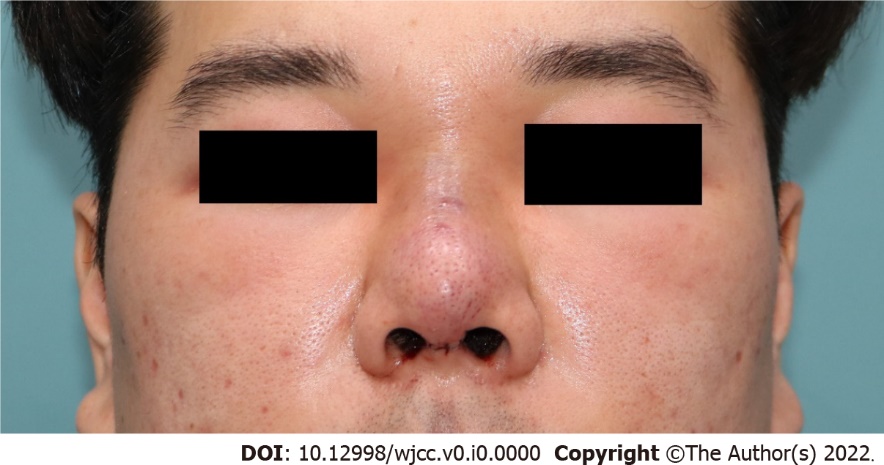 Figure 1 Initial gross photograph of the patient at transfer day. After the exploration surgery failed, the patient was transferred to our hospital to undergo revision surgery under general anesthesia.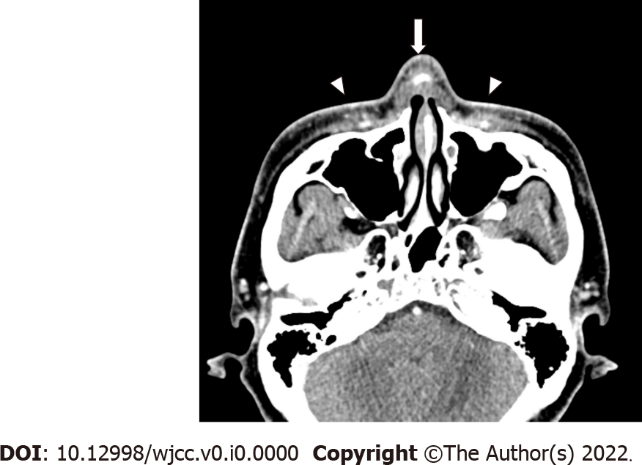 Figure 2 Radiologic findings. Non-contrast facial computed tomography on the day of symptom onset. Infiltrated subcutaneous tissue around silicone implant (arrow) and both malar areas (arrowhead).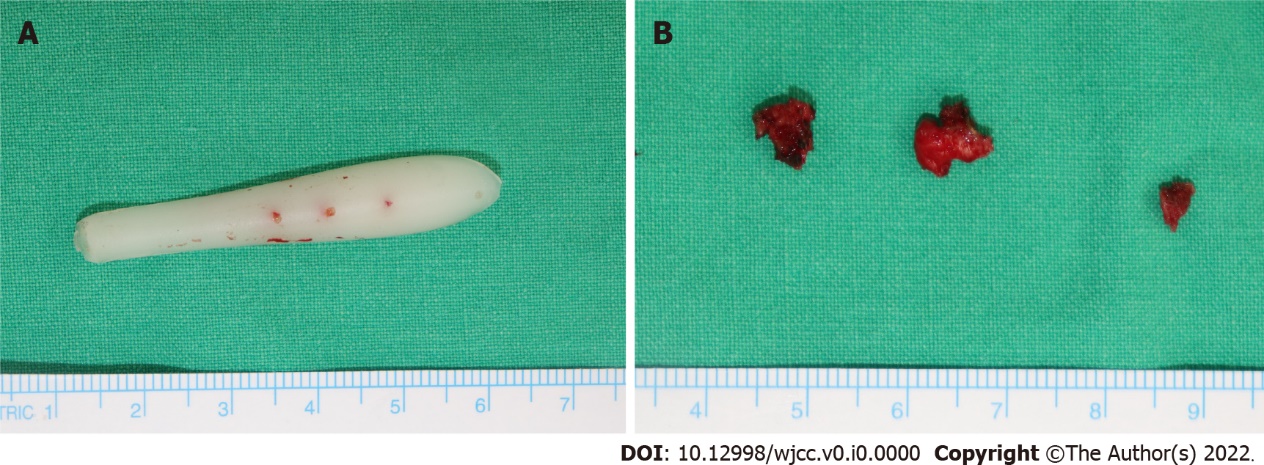 Figure 3 Surgical intervention. Through revision surgery, the inflammatory tissues were debridement and the silicone implant was completely removed. A: Completely removed nasal silicone implant; B: Resected several capsules around silicone implant during surgery.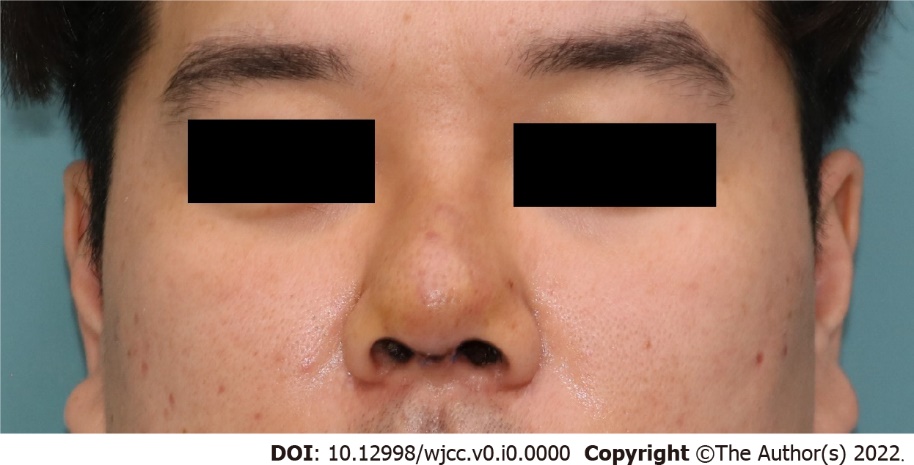 Figure 4 Postoperative day 4. Skin erythema and swelling decreased with time. The patient was discharged after a complete recovery of symptoms on postoperative day 4.